ATTIVITÀ SVOLTE A.S. 2021/22Pisa, lì 09/06/2022	                    La docenteProf.ssa Martina Michelizza_________________________________Gli studenti e le studentesse________________________________________________________________________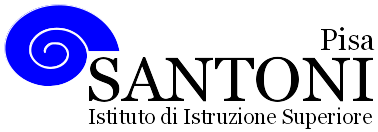 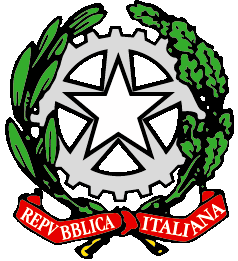 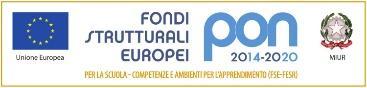 agraria agroalimentare agroindustria | chimica, materiali e biotecnologie | costruzioni, ambiente e territorio | sistema moda | servizi socio-sanitari | servizi per la sanità e l'assistenza sociale | corso operatore del benessere | agenzia formativa Regione Toscana  IS0059 – ISO9001agraria agroalimentare agroindustria | chimica, materiali e biotecnologie | costruzioni, ambiente e territorio | sistema moda | servizi socio-sanitari | servizi per la sanità e l'assistenza sociale | corso operatore del benessere | agenzia formativa Regione Toscana  IS0059 – ISO9001agraria agroalimentare agroindustria | chimica, materiali e biotecnologie | costruzioni, ambiente e territorio | sistema moda | servizi socio-sanitari | servizi per la sanità e l'assistenza sociale | corso operatore del benessere | agenzia formativa Regione Toscana  IS0059 – ISO9001agraria agroalimentare agroindustria | chimica, materiali e biotecnologie | costruzioni, ambiente e territorio | sistema moda | servizi socio-sanitari | servizi per la sanità e l'assistenza sociale | corso operatore del benessere | agenzia formativa Regione Toscana  IS0059 – ISO9001agraria agroalimentare agroindustria | chimica, materiali e biotecnologie | costruzioni, ambiente e territorio | sistema moda | servizi socio-sanitari | servizi per la sanità e l'assistenza sociale | corso operatore del benessere | agenzia formativa Regione Toscana  IS0059 – ISO9001www.e-santoni.edu.ite-mail: piis003007@istruzione.ite-mail: piis003007@istruzione.itPEC: piis003007@pec.istruzione.itPEC: piis003007@pec.istruzione.itNome e cognome del docente:    Prof.ssa Martina MichelizzaNome e cognome del docente:    Prof.ssa Martina MichelizzaNome e cognome del docente:    Prof.ssa Martina MichelizzaDisciplina insegnata:  Lingua e letteratura italianaDisciplina insegnata:  Lingua e letteratura italianaDisciplina insegnata:  Lingua e letteratura italianaLibro/i di testo in uso:Giunta, C., Cuori intelligenti. Dal Barocco al Romanticismo, De Agostini, Novara, 2018.Libro/i di testo in uso:Giunta, C., Cuori intelligenti. Dal Barocco al Romanticismo, De Agostini, Novara, 2018.Libro/i di testo in uso:Giunta, C., Cuori intelligenti. Dal Barocco al Romanticismo, De Agostini, Novara, 2018.Classe e Sezione4HIndirizzo di studioServizi per la Sanità e l'Assistenza Sociale (SSAS)N. studenti   16Obiettivi minimi individuati dal Dipartimento per la disciplina di Lingua e letteratura italiana nelle classi quarte:Saper individuare le scelte di poetica di un autore e le caratteristiche di una corrente letteraria; saper confrontare opere letterarie accostabili;saper riconoscere le principali caratteristiche formali e tematiche di un testo;saper cogliere i nessi tra opere letterarie e contesti di appartenenza.  saper progettare e sviluppare testi scritti di tipo analitico, espositivo, argomentativo, secondo le tipologie previste dall’esame di Stato.      Competenze chiave di cittadinanza europee:comunicazione nella madrelingua e di base nelle lingue straniere;competenza matematica e competenze di base in scienza e tecnologia;imparare a imparare: acquisire un metodo di studiocompetenze sociali e civiche: collaborare e parteciparespirito di iniziativa e imprenditorialità Competenze e Obiettivi relazionali e comportamentali Obiettivo: potenziare la personalità attraverso un approfondimento della conoscenza di sé e delle proprie capacità.      Competenze da acquisire:analizzare in chiave critica il proprio comportamento e gli stati d’animo che lo determinano;attuare comportamenti responsabili nei confronti di sé e della propria formazione attraverso: l’ordine nella persona e nel proprio lavoro; una equilibrata stima di sé; una applicazione motivata; il desiderio di partecipare e rendersi utile.Obiettivo: sviluppare le capacità relazionali.Competenze da acquisire:attuare confronti tra la propria realtà e quella altrui;rispettare le norme basilari di comportamento;comunicare e cooperare nel rispetto delle specificità di ciascuno;.Obiettivo: spirito di iniziativa e imprenditorialitàCompetenze da acquisire:collaborare attivamente alla costruzione della lezione partecipando in modo attivo;utilizzare le conoscenze e le tecniche acquisite per la risoluzione di problemi in contesti noti.Competenze e Obiettivi cognitiviObiettivo: acquisire un metodo di studio e di lavoro individuale:Competenze da acquisire:rispettare i tempi, le modalità di lavoro, le richieste dell’insegnante relative all’impegno personale sia a scuola sia a casa;dimostrare progressivamente una sempre più autonomia nella scelta e nell’organizzazione del proprio studio attraverso la consapevolezza dei propri processi di apprendimento;riconoscere i contenuti, la terminologia specifica, e orientarsi tra i procedimenti e gli strumenti delle varie discipline;acquisire competenze di base di analisi, sintesi e di elaborazione personale; Strategie metodologiche comuni• perseguire gli obiettivi condivisi nel consiglio di classe;• coerenza nello sviluppo della programmazione in classe con le finalità e gli obiettivi generali del PTOF e con quelli specifici disciplinari;• promozione della cultura della collaborazione e della condivisione;• organizzazione di lezioni che utilizzino al meglio la molteplicità dei linguaggi comunicativi;• utilizzo della la classe, laddove necessario, come risorsa in apprendimenti e attività laboratoriali in piccoli gruppi, attività di coppia, attività di tutoring e aiuto tra pari, attività di cooperative learning;•  stimolazione dell’interesse degli studenti tramite la discussione e il confronto;• Applicazione, all’occorrenza, di spiegazioni individualizzate;• promozione dell’interdisciplinarietà attraverso la collaborazione delle singole discipline e in osservanza a quanto disposto dai progetti approvati dal collegio.Obiettivi minimi individuati dal Dipartimento per la disciplina di Lingua e letteratura italiana nelle classi quarte:Saper individuare le scelte di poetica di un autore e le caratteristiche di una corrente letteraria; saper confrontare opere letterarie accostabili;saper riconoscere le principali caratteristiche formali e tematiche di un testo;saper cogliere i nessi tra opere letterarie e contesti di appartenenza.  saper progettare e sviluppare testi scritti di tipo analitico, espositivo, argomentativo, secondo le tipologie previste dall’esame di Stato.      Competenze chiave di cittadinanza europee:comunicazione nella madrelingua e di base nelle lingue straniere;competenza matematica e competenze di base in scienza e tecnologia;imparare a imparare: acquisire un metodo di studiocompetenze sociali e civiche: collaborare e parteciparespirito di iniziativa e imprenditorialità Competenze e Obiettivi relazionali e comportamentali Obiettivo: potenziare la personalità attraverso un approfondimento della conoscenza di sé e delle proprie capacità.      Competenze da acquisire:analizzare in chiave critica il proprio comportamento e gli stati d’animo che lo determinano;attuare comportamenti responsabili nei confronti di sé e della propria formazione attraverso: l’ordine nella persona e nel proprio lavoro; una equilibrata stima di sé; una applicazione motivata; il desiderio di partecipare e rendersi utile.Obiettivo: sviluppare le capacità relazionali.Competenze da acquisire:attuare confronti tra la propria realtà e quella altrui;rispettare le norme basilari di comportamento;comunicare e cooperare nel rispetto delle specificità di ciascuno;.Obiettivo: spirito di iniziativa e imprenditorialitàCompetenze da acquisire:collaborare attivamente alla costruzione della lezione partecipando in modo attivo;utilizzare le conoscenze e le tecniche acquisite per la risoluzione di problemi in contesti noti.Competenze e Obiettivi cognitiviObiettivo: acquisire un metodo di studio e di lavoro individuale:Competenze da acquisire:rispettare i tempi, le modalità di lavoro, le richieste dell’insegnante relative all’impegno personale sia a scuola sia a casa;dimostrare progressivamente una sempre più autonomia nella scelta e nell’organizzazione del proprio studio attraverso la consapevolezza dei propri processi di apprendimento;riconoscere i contenuti, la terminologia specifica, e orientarsi tra i procedimenti e gli strumenti delle varie discipline;acquisire competenze di base di analisi, sintesi e di elaborazione personale; Strategie metodologiche comuni• perseguire gli obiettivi condivisi nel consiglio di classe;• coerenza nello sviluppo della programmazione in classe con le finalità e gli obiettivi generali del PTOF e con quelli specifici disciplinari;• promozione della cultura della collaborazione e della condivisione;• organizzazione di lezioni che utilizzino al meglio la molteplicità dei linguaggi comunicativi;• utilizzo della la classe, laddove necessario, come risorsa in apprendimenti e attività laboratoriali in piccoli gruppi, attività di coppia, attività di tutoring e aiuto tra pari, attività di cooperative learning;•  stimolazione dell’interesse degli studenti tramite la discussione e il confronto;• Applicazione, all’occorrenza, di spiegazioni individualizzate;• promozione dell’interdisciplinarietà attraverso la collaborazione delle singole discipline e in osservanza a quanto disposto dai progetti approvati dal collegio.Obiettivi minimi individuati dal Dipartimento per la disciplina di Lingua e letteratura italiana nelle classi quarte:Saper individuare le scelte di poetica di un autore e le caratteristiche di una corrente letteraria; saper confrontare opere letterarie accostabili;saper riconoscere le principali caratteristiche formali e tematiche di un testo;saper cogliere i nessi tra opere letterarie e contesti di appartenenza.  saper progettare e sviluppare testi scritti di tipo analitico, espositivo, argomentativo, secondo le tipologie previste dall’esame di Stato.      Competenze chiave di cittadinanza europee:comunicazione nella madrelingua e di base nelle lingue straniere;competenza matematica e competenze di base in scienza e tecnologia;imparare a imparare: acquisire un metodo di studiocompetenze sociali e civiche: collaborare e parteciparespirito di iniziativa e imprenditorialità Competenze e Obiettivi relazionali e comportamentali Obiettivo: potenziare la personalità attraverso un approfondimento della conoscenza di sé e delle proprie capacità.      Competenze da acquisire:analizzare in chiave critica il proprio comportamento e gli stati d’animo che lo determinano;attuare comportamenti responsabili nei confronti di sé e della propria formazione attraverso: l’ordine nella persona e nel proprio lavoro; una equilibrata stima di sé; una applicazione motivata; il desiderio di partecipare e rendersi utile.Obiettivo: sviluppare le capacità relazionali.Competenze da acquisire:attuare confronti tra la propria realtà e quella altrui;rispettare le norme basilari di comportamento;comunicare e cooperare nel rispetto delle specificità di ciascuno;.Obiettivo: spirito di iniziativa e imprenditorialitàCompetenze da acquisire:collaborare attivamente alla costruzione della lezione partecipando in modo attivo;utilizzare le conoscenze e le tecniche acquisite per la risoluzione di problemi in contesti noti.Competenze e Obiettivi cognitiviObiettivo: acquisire un metodo di studio e di lavoro individuale:Competenze da acquisire:rispettare i tempi, le modalità di lavoro, le richieste dell’insegnante relative all’impegno personale sia a scuola sia a casa;dimostrare progressivamente una sempre più autonomia nella scelta e nell’organizzazione del proprio studio attraverso la consapevolezza dei propri processi di apprendimento;riconoscere i contenuti, la terminologia specifica, e orientarsi tra i procedimenti e gli strumenti delle varie discipline;acquisire competenze di base di analisi, sintesi e di elaborazione personale; Strategie metodologiche comuni• perseguire gli obiettivi condivisi nel consiglio di classe;• coerenza nello sviluppo della programmazione in classe con le finalità e gli obiettivi generali del PTOF e con quelli specifici disciplinari;• promozione della cultura della collaborazione e della condivisione;• organizzazione di lezioni che utilizzino al meglio la molteplicità dei linguaggi comunicativi;• utilizzo della la classe, laddove necessario, come risorsa in apprendimenti e attività laboratoriali in piccoli gruppi, attività di coppia, attività di tutoring e aiuto tra pari, attività di cooperative learning;•  stimolazione dell’interesse degli studenti tramite la discussione e il confronto;• Applicazione, all’occorrenza, di spiegazioni individualizzate;• promozione dell’interdisciplinarietà attraverso la collaborazione delle singole discipline e in osservanza a quanto disposto dai progetti approvati dal collegio.Traguardi di competenza: Saper individuare le scelte di poetica di un autore e le caratteristiche di una corrente letteraria; saper confrontare opere letterarie accostabili;saper riconoscere le principali caratteristiche formali e tematiche di un testo;saper cogliere i nessi tra opere letterarie e contesti di appartenenza.  saper progettare e sviluppare testi scritti di tipo analitico, espositivo, argomentativo, secondo le tipologie previste dall’esame di Stato.Traguardi di competenza: Saper individuare le scelte di poetica di un autore e le caratteristiche di una corrente letteraria; saper confrontare opere letterarie accostabili;saper riconoscere le principali caratteristiche formali e tematiche di un testo;saper cogliere i nessi tra opere letterarie e contesti di appartenenza.  saper progettare e sviluppare testi scritti di tipo analitico, espositivo, argomentativo, secondo le tipologie previste dall’esame di Stato.Traguardi di competenza: Saper individuare le scelte di poetica di un autore e le caratteristiche di una corrente letteraria; saper confrontare opere letterarie accostabili;saper riconoscere le principali caratteristiche formali e tematiche di un testo;saper cogliere i nessi tra opere letterarie e contesti di appartenenza.  saper progettare e sviluppare testi scritti di tipo analitico, espositivo, argomentativo, secondo le tipologie previste dall’esame di Stato.Programma svolto.Letteratura italiana.Modulo 1a – A cavallo tra Cinquecento e SeicentoLe ostilità tra Cattolicesimo e protestantesimo. Lutero e Calvino. La dura repressione della Controriforma: Inquisizione, Indice dei libri proibiti, l’ordine dei gesuiti.La figura dell’intellettuale e il suo rapporto con il potere politico. Giordano Bruno.Modulo 1b – Il Seicento, un secolo tra crisi e splendore.Il barocco e il manierismo.La perdita del centro e la necessità di conferire un ordine.Galileo Galilei e il metodo sperimentale. Vita, opere, poetica, idee. Lettura di alcuni estratti da Vita di Galileo di B. Brecht.Il trionfo del teatro. William Shakespeare: vita, opere, caratteristiche del nuovo modo di fare teatro; lettura di alcuni brani antologici tratti da Romeo e Giulietta (“Chiamami solo Amore”) e Amleto (“Essere o non essere”): trama, profilo psicologico dei personaggi, riflessioni tematiche.Modulo 2a – Il Settecento, il secolo dei LumiL’Illuminismo come movimento culturale e filosofico. Montesquieu; Voltaire; Rousseau;  Cesare Beccaria: lettura e analisi di alcuni importanti estratti dal saggio Dei delitti e delle pene. Carlo Goldoni e la riforma del teatro. Vita, opere, poetica, la rivoluzione rispetto al modello tradizionale della Commedia dell’Arte. Lettura di alcuni brani antologici estratti da La locandiera. Visione del video (reperibili da youtube e caricati su classroom) della rappresentazione teatrale delle scene principali dell’opera. Confronto tra il personaggio di Mirandolina e la figura della donna contemporanea. Giuseppe Parini: vita, poetica, analisi di alcuni estratti dall’opera Il Giorno (lettura del brano antologico “Il risveglio del giovin signore”)Modulo 2b - A cavallo tra Settecento e Ottocento:Il Neoclassicismo e il Preromanticismo. Confronto tra le due correnti artistiche. Visione e analisi di opere pittoriche e scultoree per inquadrare meglio le due correnti artistiche e culturali: C. Friedrich, J. Constable, W. Turner, A. Canova)Ugo Foscolo: vita, poetica; particolare attenzione al rapporto con Napoleone Bonaparte e al contesto storico.Analisi del sonetto Alla sera.Ripasso delle fasi di analisi di un testo poetico: analisi metrica, parafrasi, analisi delle figure retoriche del suono, dell’ordine, di significato. Non è stato possibile intraprendere uno studio, neanche parziale, degli autori Alessandro Manzoni e Giacomo Leopardi, per motivi di tempo, di non efficace autonomia da parte della classe relativamente al proprio metodo di studio e, inoltre, per la partecipazione della classe ad attività laboratoriali durante alcune ore di Lettere, come stabilito dal PTOF.Scrittura e redazione del testoLa punteggiaturaCome redigere una scaletta per un tema. Esercitazione sul tema della tossicodipendenza.Il testo argomentativo: definizione, obiettivi, struttura. Lettura e analisi di alcuni esempi di testo argomentativo sulle seguenti tematiche: la pena di morte; il rapporto tra progresso tecnologico e degrado ambientale; l’immigrazioneIl dibattito e la trattazione orale di certe tematicheVisione e analisi del cortometraggio “What’on your mind” e riflessioni sul desiderio di ottenere approvazione.Giornata Internazionale contro la violenza sulle donne.Il valore dell’istruzione: Malala Yousafzai.Il valore del 25 aprile e dell’antifascismo.La giornata della memoria: analisi del fenomeno della persecuzione ebraica attraverso la visione guidata di alcune fotografie più rappresentative dell’epoca. Il graduale processo di decostruzione dell’essere umano. Testimonianza di un’alunna circa la sua visita ai campi di sterminio in Polonia. Lettura e analisi della poesia “Shemà” di Primo Levi. Analisi del capitolo XI “Il canto di Ulisse” in Se questo è un uomo di Primo Levi.Programma svolto.Letteratura italiana.Modulo 1a – A cavallo tra Cinquecento e SeicentoLe ostilità tra Cattolicesimo e protestantesimo. Lutero e Calvino. La dura repressione della Controriforma: Inquisizione, Indice dei libri proibiti, l’ordine dei gesuiti.La figura dell’intellettuale e il suo rapporto con il potere politico. Giordano Bruno.Modulo 1b – Il Seicento, un secolo tra crisi e splendore.Il barocco e il manierismo.La perdita del centro e la necessità di conferire un ordine.Galileo Galilei e il metodo sperimentale. Vita, opere, poetica, idee. Lettura di alcuni estratti da Vita di Galileo di B. Brecht.Il trionfo del teatro. William Shakespeare: vita, opere, caratteristiche del nuovo modo di fare teatro; lettura di alcuni brani antologici tratti da Romeo e Giulietta (“Chiamami solo Amore”) e Amleto (“Essere o non essere”): trama, profilo psicologico dei personaggi, riflessioni tematiche.Modulo 2a – Il Settecento, il secolo dei LumiL’Illuminismo come movimento culturale e filosofico. Montesquieu; Voltaire; Rousseau;  Cesare Beccaria: lettura e analisi di alcuni importanti estratti dal saggio Dei delitti e delle pene. Carlo Goldoni e la riforma del teatro. Vita, opere, poetica, la rivoluzione rispetto al modello tradizionale della Commedia dell’Arte. Lettura di alcuni brani antologici estratti da La locandiera. Visione del video (reperibili da youtube e caricati su classroom) della rappresentazione teatrale delle scene principali dell’opera. Confronto tra il personaggio di Mirandolina e la figura della donna contemporanea. Giuseppe Parini: vita, poetica, analisi di alcuni estratti dall’opera Il Giorno (lettura del brano antologico “Il risveglio del giovin signore”)Modulo 2b - A cavallo tra Settecento e Ottocento:Il Neoclassicismo e il Preromanticismo. Confronto tra le due correnti artistiche. Visione e analisi di opere pittoriche e scultoree per inquadrare meglio le due correnti artistiche e culturali: C. Friedrich, J. Constable, W. Turner, A. Canova)Ugo Foscolo: vita, poetica; particolare attenzione al rapporto con Napoleone Bonaparte e al contesto storico.Analisi del sonetto Alla sera.Ripasso delle fasi di analisi di un testo poetico: analisi metrica, parafrasi, analisi delle figure retoriche del suono, dell’ordine, di significato. Non è stato possibile intraprendere uno studio, neanche parziale, degli autori Alessandro Manzoni e Giacomo Leopardi, per motivi di tempo, di non efficace autonomia da parte della classe relativamente al proprio metodo di studio e, inoltre, per la partecipazione della classe ad attività laboratoriali durante alcune ore di Lettere, come stabilito dal PTOF.Scrittura e redazione del testoLa punteggiaturaCome redigere una scaletta per un tema. Esercitazione sul tema della tossicodipendenza.Il testo argomentativo: definizione, obiettivi, struttura. Lettura e analisi di alcuni esempi di testo argomentativo sulle seguenti tematiche: la pena di morte; il rapporto tra progresso tecnologico e degrado ambientale; l’immigrazioneIl dibattito e la trattazione orale di certe tematicheVisione e analisi del cortometraggio “What’on your mind” e riflessioni sul desiderio di ottenere approvazione.Giornata Internazionale contro la violenza sulle donne.Il valore dell’istruzione: Malala Yousafzai.Il valore del 25 aprile e dell’antifascismo.La giornata della memoria: analisi del fenomeno della persecuzione ebraica attraverso la visione guidata di alcune fotografie più rappresentative dell’epoca. Il graduale processo di decostruzione dell’essere umano. Testimonianza di un’alunna circa la sua visita ai campi di sterminio in Polonia. Lettura e analisi della poesia “Shemà” di Primo Levi. Analisi del capitolo XI “Il canto di Ulisse” in Se questo è un uomo di Primo Levi.Programma svolto.Letteratura italiana.Modulo 1a – A cavallo tra Cinquecento e SeicentoLe ostilità tra Cattolicesimo e protestantesimo. Lutero e Calvino. La dura repressione della Controriforma: Inquisizione, Indice dei libri proibiti, l’ordine dei gesuiti.La figura dell’intellettuale e il suo rapporto con il potere politico. Giordano Bruno.Modulo 1b – Il Seicento, un secolo tra crisi e splendore.Il barocco e il manierismo.La perdita del centro e la necessità di conferire un ordine.Galileo Galilei e il metodo sperimentale. Vita, opere, poetica, idee. Lettura di alcuni estratti da Vita di Galileo di B. Brecht.Il trionfo del teatro. William Shakespeare: vita, opere, caratteristiche del nuovo modo di fare teatro; lettura di alcuni brani antologici tratti da Romeo e Giulietta (“Chiamami solo Amore”) e Amleto (“Essere o non essere”): trama, profilo psicologico dei personaggi, riflessioni tematiche.Modulo 2a – Il Settecento, il secolo dei LumiL’Illuminismo come movimento culturale e filosofico. Montesquieu; Voltaire; Rousseau;  Cesare Beccaria: lettura e analisi di alcuni importanti estratti dal saggio Dei delitti e delle pene. Carlo Goldoni e la riforma del teatro. Vita, opere, poetica, la rivoluzione rispetto al modello tradizionale della Commedia dell’Arte. Lettura di alcuni brani antologici estratti da La locandiera. Visione del video (reperibili da youtube e caricati su classroom) della rappresentazione teatrale delle scene principali dell’opera. Confronto tra il personaggio di Mirandolina e la figura della donna contemporanea. Giuseppe Parini: vita, poetica, analisi di alcuni estratti dall’opera Il Giorno (lettura del brano antologico “Il risveglio del giovin signore”)Modulo 2b - A cavallo tra Settecento e Ottocento:Il Neoclassicismo e il Preromanticismo. Confronto tra le due correnti artistiche. Visione e analisi di opere pittoriche e scultoree per inquadrare meglio le due correnti artistiche e culturali: C. Friedrich, J. Constable, W. Turner, A. Canova)Ugo Foscolo: vita, poetica; particolare attenzione al rapporto con Napoleone Bonaparte e al contesto storico.Analisi del sonetto Alla sera.Ripasso delle fasi di analisi di un testo poetico: analisi metrica, parafrasi, analisi delle figure retoriche del suono, dell’ordine, di significato. Non è stato possibile intraprendere uno studio, neanche parziale, degli autori Alessandro Manzoni e Giacomo Leopardi, per motivi di tempo, di non efficace autonomia da parte della classe relativamente al proprio metodo di studio e, inoltre, per la partecipazione della classe ad attività laboratoriali durante alcune ore di Lettere, come stabilito dal PTOF.Scrittura e redazione del testoLa punteggiaturaCome redigere una scaletta per un tema. Esercitazione sul tema della tossicodipendenza.Il testo argomentativo: definizione, obiettivi, struttura. Lettura e analisi di alcuni esempi di testo argomentativo sulle seguenti tematiche: la pena di morte; il rapporto tra progresso tecnologico e degrado ambientale; l’immigrazioneIl dibattito e la trattazione orale di certe tematicheVisione e analisi del cortometraggio “What’on your mind” e riflessioni sul desiderio di ottenere approvazione.Giornata Internazionale contro la violenza sulle donne.Il valore dell’istruzione: Malala Yousafzai.Il valore del 25 aprile e dell’antifascismo.La giornata della memoria: analisi del fenomeno della persecuzione ebraica attraverso la visione guidata di alcune fotografie più rappresentative dell’epoca. Il graduale processo di decostruzione dell’essere umano. Testimonianza di un’alunna circa la sua visita ai campi di sterminio in Polonia. Lettura e analisi della poesia “Shemà” di Primo Levi. Analisi del capitolo XI “Il canto di Ulisse” in Se questo è un uomo di Primo Levi.Programma svolto di Educazione civicaPer la disciplina di Lettere: ricercare e confrontare le fonti per elaborare un proprio giudizio critico circa un fenomeno, un episodio di cronaca, una tematica di attualità. (6 ore – intero a.s.)Analisi di come uno stesso fatto di cronaca possa essere presentato da differenti articoli di giornale.Il contenuto ingannevole: esempi pubblicitariIl concetto di propaganda: definizione, caratteristiche principali. La propaganda nella storia: l’Eneide sotto l’impero di Ottaviano Augusto; il discorso di Papa Urbano II presso il Concilio di Clearmont; l’importante ruolo della società a cavallo tra Ottocento e Novecento; i manifesti e gli slogan durante la Prima e la Seconda guerra mondiale. Russia e Ucraina: riflessioni su alcuni esempi di contenuti propagandistici attraverso l’analisi di video e fonti enciclopediche (“Il rogo di Odessa” – Wikipedia – Video russo destinato alle scuole primarie)Programma svolto di Educazione civicaPer la disciplina di Lettere: ricercare e confrontare le fonti per elaborare un proprio giudizio critico circa un fenomeno, un episodio di cronaca, una tematica di attualità. (6 ore – intero a.s.)Analisi di come uno stesso fatto di cronaca possa essere presentato da differenti articoli di giornale.Il contenuto ingannevole: esempi pubblicitariIl concetto di propaganda: definizione, caratteristiche principali. La propaganda nella storia: l’Eneide sotto l’impero di Ottaviano Augusto; il discorso di Papa Urbano II presso il Concilio di Clearmont; l’importante ruolo della società a cavallo tra Ottocento e Novecento; i manifesti e gli slogan durante la Prima e la Seconda guerra mondiale. Russia e Ucraina: riflessioni su alcuni esempi di contenuti propagandistici attraverso l’analisi di video e fonti enciclopediche (“Il rogo di Odessa” – Wikipedia – Video russo destinato alle scuole primarie)Programma svolto di Educazione civicaPer la disciplina di Lettere: ricercare e confrontare le fonti per elaborare un proprio giudizio critico circa un fenomeno, un episodio di cronaca, una tematica di attualità. (6 ore – intero a.s.)Analisi di come uno stesso fatto di cronaca possa essere presentato da differenti articoli di giornale.Il contenuto ingannevole: esempi pubblicitariIl concetto di propaganda: definizione, caratteristiche principali. La propaganda nella storia: l’Eneide sotto l’impero di Ottaviano Augusto; il discorso di Papa Urbano II presso il Concilio di Clearmont; l’importante ruolo della società a cavallo tra Ottocento e Novecento; i manifesti e gli slogan durante la Prima e la Seconda guerra mondiale. Russia e Ucraina: riflessioni su alcuni esempi di contenuti propagandistici attraverso l’analisi di video e fonti enciclopediche (“Il rogo di Odessa” – Wikipedia – Video russo destinato alle scuole primarie)Tipologie di verifica, elaborati ed esercitazioni Non differiscono da quelle inserite nel PTOF.Tipologie di verifica, elaborati ed esercitazioni Non differiscono da quelle inserite nel PTOF.Tipologie di verifica, elaborati ed esercitazioni Non differiscono da quelle inserite nel PTOF.Criteri per le valutazioni        Non differiscono da quelli inseriti nel PTOF.Criteri per le valutazioni        Non differiscono da quelli inseriti nel PTOF.Criteri per le valutazioni        Non differiscono da quelli inseriti nel PTOF.Metodi e strategie didattiche Uso di mappe concettuali, schemi, immagini, video.Lezioni partecipate, cooperative learning, tutoraggio tra pari, problem solving, attività laboratoriali in piccoli gruppi o in coppia.Metodi e strategie didattiche Uso di mappe concettuali, schemi, immagini, video.Lezioni partecipate, cooperative learning, tutoraggio tra pari, problem solving, attività laboratoriali in piccoli gruppi o in coppia.Metodi e strategie didattiche Uso di mappe concettuali, schemi, immagini, video.Lezioni partecipate, cooperative learning, tutoraggio tra pari, problem solving, attività laboratoriali in piccoli gruppi o in coppia.